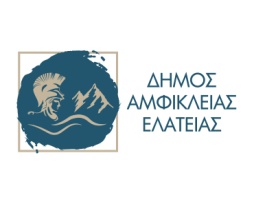 ΕΛΛΗΝΙΚΗ ΔΗΜΟΚΡΑΤΙΑ                                                                                           Κάτω Τιθορέα, 18 Ιουνίου 2021ΠΕΡΙΦΕΡΕΙΑΚΗ ΕΝΟΤΗΤΑ ΦΘΙΩΤΙΔΑΣ         	 ΔΗΜΟΣ ΑΜΦΙΚΛΕΙΑΣ-ΕΛΑΤΕΙΑΣ ΓΡΑΦΕΙΟ ΔΗΜΑΡΧΟΥ                        ΔΕΛΤΙΟ ΤΥΠΟΥΘέμα: Έναρξη λειτουργίας Κέντρων Δημιουργικής Απασχόλησης στον Δήμο Αμφίκλειας - Ελάτειας  	Ο Δήμος Αμφίκλειας – Ελάτειας αφουγκραζόμενος τις ανάγκες της κοινωνίας και επιθυμώντας να εξασφαλίσει στους γονείς τη δυνατότητα να στέλνουν τα παιδιά τους σε πρότυπους χώρους, όπου θα απασχολούνται ΔΩΡΕΑΝ με ασφαλή και δημιουργικό τρόπο κατά τις απογευματινές ώρες, ξεκινά με τη νέα σχολική χρονιά τη λειτουργία Κέντρων Δημιουργικής Απασχόλησης (ΚΔΑΠ) στους Παιδικούς Σταθμούς Αμφίκλειας, Ελάτειας και Κάτω Τιθορέας. Τα ΚΔΑΠ είναι δομές, όπου παιδιά ηλικίας 5 έως 12 ετών μπορούν να απασχοληθούν δημιουργικά και ΔΩΡΕΑΝ σε διάφορες αθλητικές και πολιτιστικές δραστηριότητες υψηλού επιπέδου από εξειδικευμένους συνεργάτες που θα προσληφθούν. Δεκτά μπορούν να γίνουν επίσης και παιδιά με ελαφριάς μορφής κινητικά ή αισθητηριακά προβλήματα. Τα τμήματα θα δημιουργηθούν σύμφωνα με το ενδιαφέρον που θα εκδηλωθεί για κάθε μία δραστηριότητα.Οι γονείς έχετε τη δυνατότητα επιλογής δραστηριοτήτων και ωρών ανάλογα με τα ενδιαφέροντα των παιδιών σας και το πρόγραμμά τους.Τα ΚΔΑΠ θα λειτουργούν 4 ώρες ημερησίως, πέντε ημέρες την εβδομάδα και ΜΟΝΟ απόγευμα έως 31 Ιουλίου κάθε έτους.Σκοπός των εν λόγω δομών, που θα ιδρυθούν στον Δήμο μας για πρώτη φορά, είναι αφενός η περαιτέρω σωματική, νοητική και κοινωνική ανάπτυξη των παιδιών μέσω παιχνιδιών, δράσεων και νέων εμπειριών και αφετέρου η διευκόλυνση των γονιών που εργάζονται και η εξασφάλιση ελεύθερου χρόνου στις μητέρες. Πρόκειται για μία σημαντική και αξιόλογη προσπάθεια του Δήμου μας με πολλαπλά οφέλη, αφού όλες οι δραστηριότητες παρέχονται ΔΩΡΕΑΝ ενώ δημιουργούνται θέσεις εργασίας, προκειμένου να λειτουργήσουν τα τμήματα. ΑΠΑΡΑΙΤΗΤΑ ΒΗΜΑΤΑ ΕΓΓΡΑΦΗΣ1ο ΒΗΜΑ: Συμπλήρωση και υποβολή της Ηλεκτρονικής Αίτησης Συμμετοχής που θα βρείτε αναρτημένη στην αρχική σελίδα του Δήμου Αμφίκλειας – Ελάτειας (www.dimos-amfiklias-elatias.gr) από Δευτέρα 21 Ιουνίου 2021 έως και Κυριακή 4 Ιουλίου 2021. Εκεί θα βρείτε, επίσης, πληροφορίες για τα απαιτούμενα δικαιολογητικά που χρειάζεστε. Το φυσικό αρχείο με τα απαιτούμενα δικαιολογητικά θα κατατεθεί στους υπεύθυνους της κάθε δομής με την έναρξη λειτουργίας των ΚΔΑΠ.2ο ΒΗΜΑ: Συμπλήρωση και υποβολή της Ηλεκτρονικής Αίτησης Συμμετοχής στο Πρόγραμμα του ΕΣΠΑ «Εναρμόνιση Οικογενειακής & Επαγγελματικής Ζωής» έτους 2021-2022, σύμφωνα με τις οδηγίες της πρόσκλησης που θα βρείτε στη σελίδα της ΕΕΤΑΑ (www.eetaa.gr).Για τον λόγο αυτό όσοι γονείς ενδιαφέρεστε να εγγράψετε τα παιδιά σας, παρακαλούμε να παρακολουθείτε τόσο την σελίδα της ΕΕΤΑΑ: www.eetaa.gr όσο και την ιστοσελίδα του Δήμου μας: www.dimos-amfiklias-elatias.gr, όπου θα αναρτηθεί η Ηλεκτρονική Αίτηση Συμμετοχής, ώστε να προλάβετε τις ημερομηνίες εγγραφής και την συμμετοχή σας στο πρόγραμμα του ΕΣΠΑ «Εναρμόνιση Οικογενειακής & Επαγγελματικής Ζωής» έτους 2021-2022.Για περισσότερες πληροφορίες ή διευκρινίσεις μπορείτε να καλείτε, πρωινές ώρες, στο Κέντρο Κοινότητας στο τηλέφωνο: 22340 31884.Στόχος του Δήμου μας, σε αυτή την πρώτη μας προσπάθεια λειτουργίας ΚΔΑΠ, είναι να δημιουργηθούν όλο και περισσότερα τμήματα με εύρος επιλογών, ώστε να καλυφθούν οι ανάγκες όσο το δυνατόν περισσότερων παιδιών, αναλόγως της ηλικίας και των ενδιαφερόντων τους για δραστηριότητες.Σας ευχαριστούμε εκ των προτέρων για τη συνεργασία και πιστεύουμε ότι όλοι οι γονείς θα είστε αρωγοί σε αυτή μας την προσπάθεια, ώστε να στηριχτεί από κοινού ένα εγχείρημα με προοπτικές και μοναδικό σκοπό το καλό των παιδιών μας!Η Δήμαρχος Αμφίκλειας – ΕλάτειαςΑθανασία Πλ. Στιβακτή